Exhibit B to SR-NFX-2018-01NASDAQ Futures, Inc. (NFX) 
General Reference GuideVersion 1.07 | 2018-2-04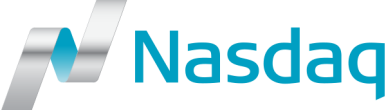 *****5REPORTING OF OFF-ORDER BOOK (OFF-EXCHANGE) TRADESThe Trading System supports real time trade reporting of privately negotiated transactions executed outside of the Order Book. A Block Trade is a privately negotiated Futures, Options or combination transaction in a Futures Contract and/or Option that is listed on the Exchange.  Block trades are permitted in specified products and are subject to minimum transaction size requirements which vary according to the product, the type of transaction and the time of execution. Block trades may be executed at any time at a fair and reasonable price. Participation in Block Trades is restricted to Eligible Contract Participants as defined in the Commodity Exchange Act.  Block Trades may be submitted to the Trading System with up to twelve legs.  *****5.4	Reporting InterfacesBlock Trades can be submitted the following ways:Electronically via the NFX workstationQPort; orElectronically via FIX API.NFX WorkstationQPortNFX provides Participants with a web-enabled user interface for submission of Block Trades.  The interface allows users to enter Block Trades up to twelve two hundred forty legs.  All trades entered via the user interface will be qualified by the Pre-Trade Risk Management system, Genium INET TradeGuard PTRM (TradeGuard), before submission if such trades are part of a Pre-Trade Limit Group or PTLG created by the Participant. Nasdaq adheres to high information security standards and the access to the NFX WorkstationQPort is thus protected by two factor authentication using client certificates. Please contact NFX market operations to request a client certificate.API InterfaceThe NFX trading platform provides full trade reporting functionality via FIX for integration of ISVs and proprietary interfaces. The API supports reporting of both single trades as well as completes strategies with up to 12 legs. Please reference the NFX FIX API specification for complete details. All trades entered via API will be qualified by the Pre-Trade Risk Management system TradeGuard before submission if such trades are part of a Pre-Trade Limit Group or PTLG created by the Participant.